HHhttps://www.youtube.com/watch?v=FAV3vFr3UmM2.ZIKLOTengo una gata que tiene tres gatitas: pelucha, mapacha y flacuca. Cómo se llama la madre.La madre se llama Cómo3. ZIKLOUna pareja de recién casados, quieren contraer matrimonio pero la iglesia está cerrada ¿Cómo se casan? Es una pareja de reciñen casados, ya están casados1.GO ZIKLO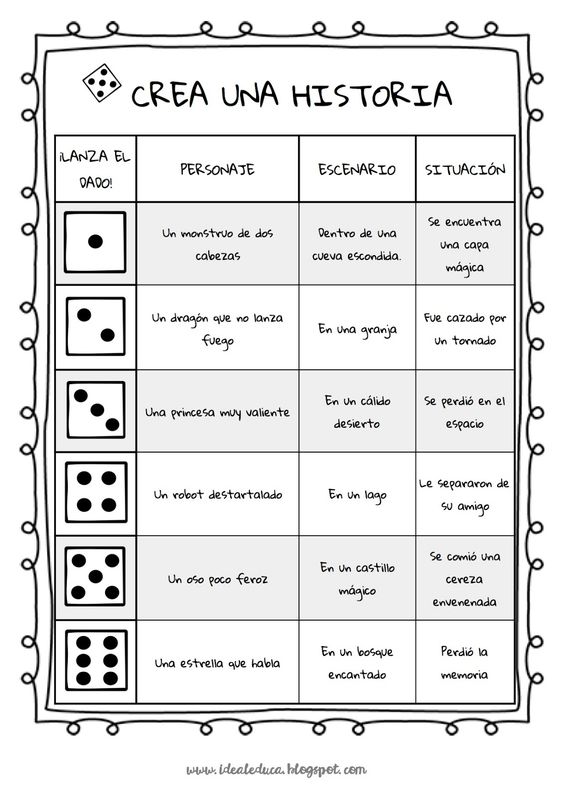 